В Богучарском районе прошел творческий фестиваль «Возьмемся за руки, друзья»          29 апреля 2014 года на базе МКОУ Богучарской СОШ № 1 Территориальная избирательная комиссия Богучарского района совместно с Домом детского творчества провела с будущими избирателями творческий фестиваль «Возьмемся за руки, друзья». 
          В фестивале приняли участие 12 школ района: МКОУ Богучарская СОШ № 1, МКОУ Богучарская СОШ № 2, МКОУ Луговская СОШ, МКОУ Дьяченковская СОШ, МКОУ Твердохлебовская СОШ, МКОУ Богучарский лицей, МКОУ Подколодновская СОШ, МКОУ Радченская СОШ, МКОУ Полтавская ООШ, МКОУ Залиманская ООШ, МКОУ Данцевская ООШ, МКОУ Купянская ООШ. 
          В ходе проведения фестиваля знатоки культуры и традиций стран мира показывали гостям свои выступления. Все номера были тщательно подготовлены, а выступления костюмированы и сопровождались яркими презентациями. 
          Оценивало выступления команд компетентное жюри. По итогам мероприятия все школы были поощрены в различных номинациях. 
          В заключение, председатель ТИК Богучарского района Сергей Иванович ЗАИКИН сказал, что проведение таких творческих мероприятий наполняет жизнь и интересы детей социально-значимым содержанием, формирует культурный интерес к традициям различных стран мира, воспитывает гражданственность и любовь к Родине, уважение к правам и свободам человека. 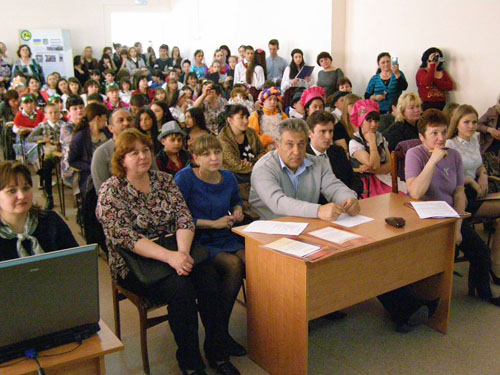 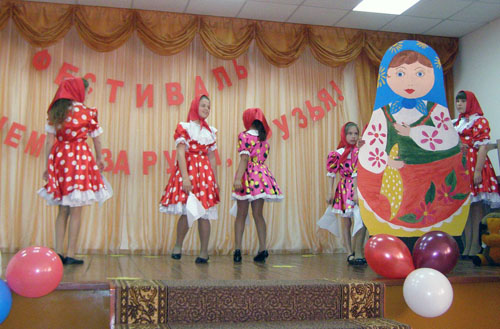 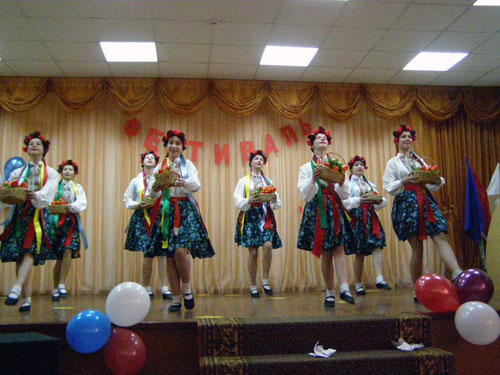 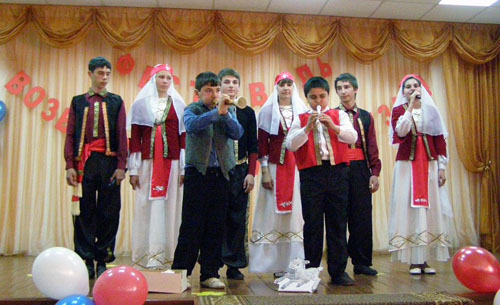 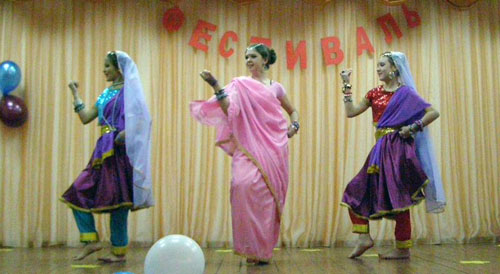 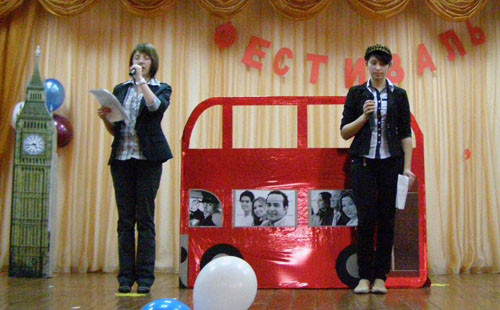 